QUIZ 1: RÉVISIONPartie 1: La raisonnement proportionnel et les taux unitairesConnor économise 80$ toutes les 3 semaines. Dans combien de semaines aurait-il économisé 160$?a. 1		b. 6 		c. 9		d. 12Il faut 45 minutes pour laver 5 voitures. Combien de temps faudra-t-il pour laver 10 voitures? a. 9 minutes	b. 1 heure 	c. 1,5 heures	d. 2 heuresEva peut faire 3 douzaines de biscuits ave 1.5 tasses de farine. Combien lui faudra-t-il de tasses de farine pour faire 9 douzaines de biscuits? a. 13,5 tasses	b. 3 tasses 	c. 6 tasses	d. 4,5 tassesJ’ai parcouru 40 km en 80 minutes. Combien de km ai-je parcourus en 1 heure?a. 30 km		b. 2 km	 	c. 0,5 km	d. 53 kmVous utilisez 4 carreaux gris pour 3 carreaux rouges. Si vous avez utilisé 210 carreaux, combien de carreaux gris et carreaux rouges avez-vous utilisés? a. 158 gris et 52 rouges     b. 52,5 gris et 70 rouges    c. 120 gris et 90 rougesUn bol contient 3 oranges pour chaque pomme. Combien y aura-t-il d’oranges s’il y a 5 pommes dans le bol? Combien de pommes et d’oranges y aura-t-il s’il y a 40 fruits dans le bol? a. 15 oranges  /  10 oranges et 30 pommes 	b. 15 oranges  / 30 oranges et 10 pommes	 c. 30 oranges / 15 oranges et 25 pommes	d. 30 oranges / 25 oranges et 15 pommesAlex lave 12 voitures en 8 heures. Combien de temps lui faudra-t-il pour laver 21 voitures?a. 14 heures	b. 16 heures 	c. 18 heures	d. 20 heures		Nom : ________________________________Lorsque vous mélangez de la peinture, quelle combinaison de couleurs donnera le vert le plus bleuté? 2 parties de bleu avec 3 parties de jaune ou 3 parties de bleu avec 5 parties de jaune? a. 2:3		b. 3:5 Vous pouvez acheter 8 avocats pour 6$. Combien pouvez-vous en acheter pour 15$?a. 10		b. 15	 	c. 20		d. 25	Alexa a invité ses amis à un BBQ. 24 amis étaient présents, mais 16 ne sont pas présentés à cet évènement. Quel pourcentage des amis d’Alexa était présent au BBQ?a. 40%		b. 33%	 	c. 67%		d. 60%Maria a mangé 5/9 d’une boite de chocolats. Il ne restait que 16 chocolats pour son frère Andrew. Combien de chocolats y avait-il en tout dans la boite? a. 29		b. 52	 	c. 36		d. 8080 :120 est la même chose que 4 : _________ a. 6		b. 4	 	c. 3		d. 2Calcule la solution, résous pour x.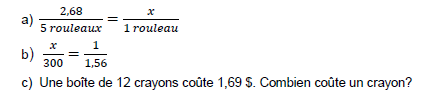 a) x = ________b) x = ________c) un crayon = ________Partie 2 : Les prix, les taxes et les rabaisMme Parlee commence à vendre les crayons aux élèves qui ne les apportent pas en classe. Elle a acheté une boite de 100 crayons à Costco pour 10$. Quel est le prix unitaire des crayons?Si elle les vend aux élèves pour 0,25$ chaque, quel est pourcentage de la marge brute? Luc veut acheter un manteau. Le prix de détail du manteau qu’il veut est 250$. S’il y a un solde de 35% aujourd’hui et il achète à Nouveau Brunswick, quel est le prix final avec TVH?Lauren a voyagé en Alberta pendant le congé de mars. Pendant sa vacance, elle a acheté des nouvelles bottes. Le propriétaire du magasin a acheté les bottes pour un prix de gros de 125$. Elle a ajouté une marge brute de 75%. S’il y avait une solde le jour que Lauren a acheté les bottes, un rabais de 25%, qu’est-ce que Lauren a payé pour les bottes, taxes inclus? Si le propriétaire a vendu 15 paires de bottes le jour du solde, quelle était son profit?Partie 3: Les DevisesUtilise les taux suivants pour les calculs dans les prochaines questions :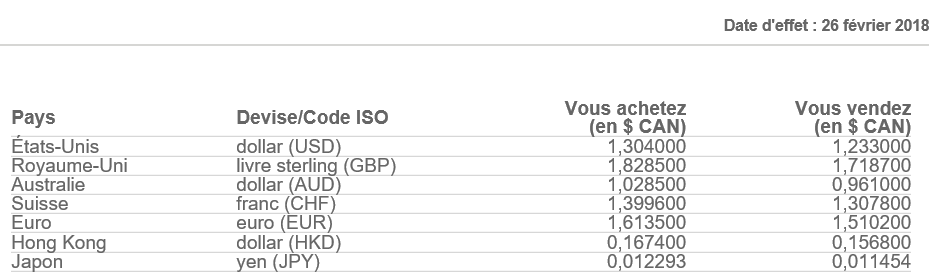 Tu planifies un voyage en Europe. Tu estimes que tu as besoin de 750 € (EUR) pour tes vacances. Combien dois-tu payer CAN (canadien) pour recevoir 750 € ?Tu es retourné d’Europe avec 150 € (EUR) et tu veux les échanger pour les dollars canadiens. Combien la banque va-t-elle t’en donner en CAN?Pour l’été, tu visites tes grands-parents à Londres. Si tu veux apporter 1000 £ (GBP) avec toi, combien payeras-tu à la banque en CAN?Tu es retourné d’une vacance avec les kangourous en Australie avec 200 $ (AUD) et tu veux les échanger pour CAN. Combien la banque va-t-elle t’en donner en CAN?Tu voyages en Suisse et tu as 700$ CAN pour acheter les francs (CHF). Combien de francs (₣) peux-tu acheter avec 700$ CAN?Ton budget pour magasiner à Bangor avant noël est 1200$ CAN. Combien de dollars américains peux-tu acheter avec 1200 $ CAN?